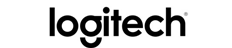 Kontakt pro média:Leona DaňkováTAKTIQ COMMUNICATIONS s.r.o.+420 605 228 810leona.dankova@taktiq.com
Logitech představuje kryt s klávesnicí CREATE pro iPad Pro s úhlopříčkou 9,7 palceVšestranný soubor nástrojů pro kreativní využití iPadu Pro s integrovaným rozhraním Apple Smart ConnectorPraha, Česká republika — 4. srpna 2016 — Dnes společnost Logitech (SIX: LOGN) (NASDAQ: LOGI) oznámila uvedení krytu s podsvícenou klávesnicí, který má oficiální název CREATE Backlit Keyboard Case a využívá rozhraní Smart Connector pro iPad Pro™ s úhlopříčkou 9,7 palce. Kryt s klávesnicí CREATE Keyboard Case obsahuje vše, co potřebujete, abyste svůj iPad Pro mohli využívat naplno: ochranný kryt, podsvícenou klávesnici a integrovaný držák pro Apple pero – to vše ve velmi lehkém provedení. Ať již budete chtít napsat příspěvek, sledovat video nebo načrtnout skicu, kryt s klávesnicí CREATE vám umožní vše, aby se vaše tvořivost a produktivita mohla projevit v plné síle kdekoli právě budete.Tweet now: Nové možnosti produktivity na vašem #iPadPro. @Logitech představuje kryt s klávesnicí CREATE pro iPad Pro s úhlopříčkou 9,7 palců„Kryt s klávesnicí CREATE je ve své kategorii něco jako švýcarský armádní nůž,“ řekla Michele Hermann, viceprezidentka příslušenství pro tablety ve společnosti Logitech. „Všechny nástroje, které můžete potřebovat, máte na dosah ruky a klávesnice se dobíjí přes Smart Connector, takže stačí, abyste svůj iPad Pro uvedli do polohy vhodné pro psaní a začít. Díky němu se psaní na iPadu Pro posouvá na úplně novou úroveň.“Kryt s klávesnicí CREATE Keyboard Case je navržen výhradně pro spolupráci s rozhraním Smart Connector společnosti Apple: automaticky se tak zapíná a spáruje s vaším iPadem Pro, jakmile jej uvedete do polohy určené pro psaní – není třeba žádné párování přes Bluetooth®. A protože podsvícenou klávesnici napájí přímo iPad Pro, nemusíte se tak už nikdy o její dobíjení starat.Díky speciální řadě kláves s klávesovými zkratkami operačního systému iOS máte často používané příkazy v dosahu konečků prstů, aniž byste je museli z klávesnice dát pryč. Snadno se tak dostanete na domovskou obrazovku, spustíte ve vašem iPadu Pro vyhledávání a procházení webu, můžete jedním stiskem nastavovat jas nebo ovládat přehrávání hudby nebo videa. A integrovaný držáček vám umožní mít Apple pero snadno nadosah, kdykoli jej budete potřebovat.Detailní péče byla věnována barvě, materiálům a povrchové úpravě s cílem, aby vám kryt s klávesnicí CREATE Keyboard Case poskytoval všestrannou ochranu v krásném provedení. Křivky navržené konkrétně pro tento model iPadu Pro zajišťují celkovou integritu konstrukce a designu, aby byly chráněny jeho plochy zevnitř, zatímco zvenku jej před nárazy, poškrábáním a politím chrání pevně tkaný špičkový textilní materiál.Cena a dostupnostKryt s klávesnicí CREATE Keyboard Case pro iPad Pro s úhlopříčkou 9,7 palce bude k dostání během srpna od společností Logitech a Apple za doporučenou maloobchodní cenu 3 753 Kč. Podrobnější informace jsou k dispozici na adrese Logitech, našem blogu nebo se s námi můžete spojit na Facebooku.O společnosti LogitechLogitech navrhuje a vytváří produkty, jež zaujímají místo v každodenní interakci lidí s digitálními technologiemi. Před více než 30 lety začala společnost Logitech vytvářet propojení mezi lidmi pomocí počítačů a nyní její produkty lidi spojují prostřednictvím hudby, počítačových her, videa a počítačů. Společnost Logitech International byla založena v roce 1981 a je registrována ve Švýcarsku; její akcie se obchodují na švýcarské burze SIX Swiss Exchange (LOGN) a na americké burze Nasdaq Global Select Market (LOGI). Více informací o společnosti Logitech můžete získat na webových stránkách www.logitech.com, firemním blogu, Facebooku nebo na Twitteru s hashtagem @Logitech.# # #© 2016 Logitech, Logicool, Logi a jiné značky Logitech jsou majetkem společnosti Logitech a mohou být registrovány. Veškeré ostatní ochranné známky jsou majetkem příslušných vlastníků. Více informací o společnosti Logitech a jejích produktech můžete získat na webových stránkách společnosti na adrese www.logitech.com.(LOGIIR)
